Purpose of this templateThis is a template for a UAS Risk assessment report to be part of an application for technical approval of a military UAS in Norway.Instructions to the applicantThe applicant shall document a technical risk assessment of the UAS for which approval is sought. The process for the risk assessment to be followed, is described below in chapter UAS Risk assessment.The UAS Risk assessment report shall have a unique document reference ID according to the applicant’s (the OEM or the UAS operator) document management system.The UAS Risk assessment report shall be attached to the MAA-NOR Form MUASTA as part of the application for technical approval of a military UAS. 
The document reference ID shall be inserted in block 5.20 of MAA-NOR Form MUASTA for the application.UAS Risk assessmentThe applicant’s knowledge of the design and, if available, operational data, shall be used to identify technical hazards associated with the UAS.List all identified hazards in Table 4  Risk assessments.
The hazards already listed shall always be considered, and the applicant is encouraged to add hazards that are not listed.For each of the identified hazards:describe a Cause and an Effect.assign a Severity category from Table 2  Severity Categories.assign a qualitative assessment of the Probability that the hazard will occur, using values from Table 3  Probability Levels.Enter an Initial risk from Table 1  Risk level codes, as a combination of Severity and Probability.Describe viable mitigating action(s) where possible, to reduce the risk level to the lowest possible.Enter a Residual risk from Table 1  Risk level codes, as a combination of Severity and Probability.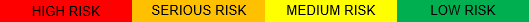 Table 1  Risk level codesTable   Severity Categories
Table   Probability LevelsUAS Risk assessment reportTable   Risk assessmentsDELETE BEFORE USING THE TEMPLATETemplate version historyDELETE BEFORE USING THE TEMPLATESeverityProbability   Catastrophic
(1)Critical
(2)Marginal
(3)Negligible
(4)Frequent	(A)1-A2-A3-A4-AProbable	(B)1-B2-B3-B4-BOccasional	(C)1-C2-C3-C4-CRemote	(D)1-D2-D3-D4-DImprobable	(E)1-E2-E3-E4-EDescriptionSeverity categoryMishap Result CriteriaCatastrophic1Could result in one or more of the following:
Death, Permanent total disability, Irreversible significant environmental impact.Critical2Could result in one or more of the following:
Permanent partial disability, injuries or occupational illness that may result in hospitalization of at least three personnel, reversible significant environmental impact.Marginal3Could result in one or more of the following:
Injury or occupational illness resulting in one or more lost work day(s), reversible moderate environmental impact.Negligible4Could result in one or more of the following:
Injury or occupational illness not resulting in a lost work day, minimal environmental impact.DescriptionProbability
levelFor an individual UAVFor the whole fleet of UAVsFrequentALikely to occur often in the life of an item.Continuously experienced.ProbableBWill occur several times in the life of an item.Will occur frequently.OccasionalCLikely to occur sometime in the life of an item.Will occur several times.RemoteDUnlikely, but possible to occur in the life of an item.Unlikely, but can reasonably be expected to occur.ImprobableESo unlikely, it can be assumed occurrence may not be experienced in the life of an item.Unlikely to occur. but possible.HAZARDCAUSEEFFECTINITIAL RISKMITIGATIONRESIDUAL RISKGENERALLithium Battery Fire/ExplosionUnsuccessful LaunchUnsuccessful RecoveryLOSS OF CONTROLLoss of Command LinkLoss of Vehicle PositionInformationLoss of Flight Reference DataControl surface failureLoss of PropulsionLoss of Alternator or PMULoss of Ground StationSAFEGUARD FAILURESAirspace violationMid-air CollisionDateVersionDescriptionxx.xx.2024